

Efter rekordåret 2012: Wonderville fortsätter att öka 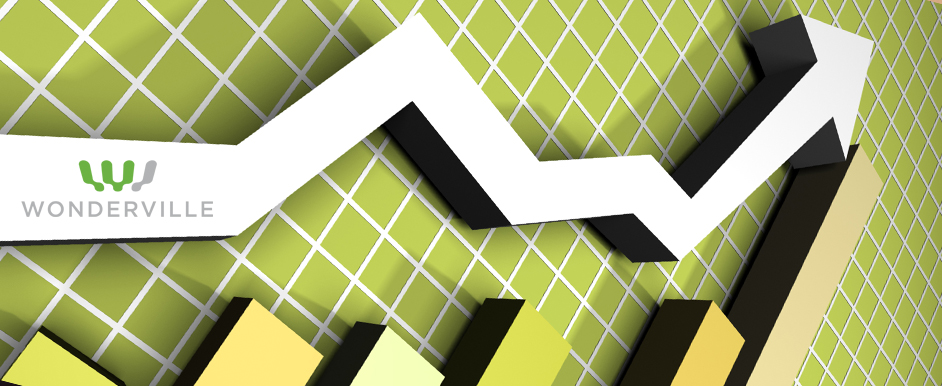 Reklambyrån Wonderville fortsätter att öka. Rekordresultatet från 2012 slår de visserligen inte. 2013 beskrivs som ett mellanår där omsättningen ökade med tio procent trots att fokus legat på kvalitetssäkring och stabilisering av verksamheten. Att Wonderville skulle göra om bedriften från 2012 och mer än fördubbla omsättningen var enligt företagets VD, Kennet Båth, aldrig någon plan. Ändå ökade företaget under 2013 sin nettoomsättning från 26,4 miljoner kronor till 28,3 Vinsten har stigit från 5,4 miljoner kronor till 5,7 miljoner kronor under året. – Under 2013 har verksamheten fokuserat på kvalitet och stabilitet, ett år då vi valde att skapa förutsättningar för att säkerställa en långsiktigt stabil tillväxt. Nu gasar vi igen och räknar med att stärka vår position som Sveriges ledande reklambyrå på digital marknadsföring ytterligare, säger Kennet Båth. 